Викторина «Путешествие по Беларуси»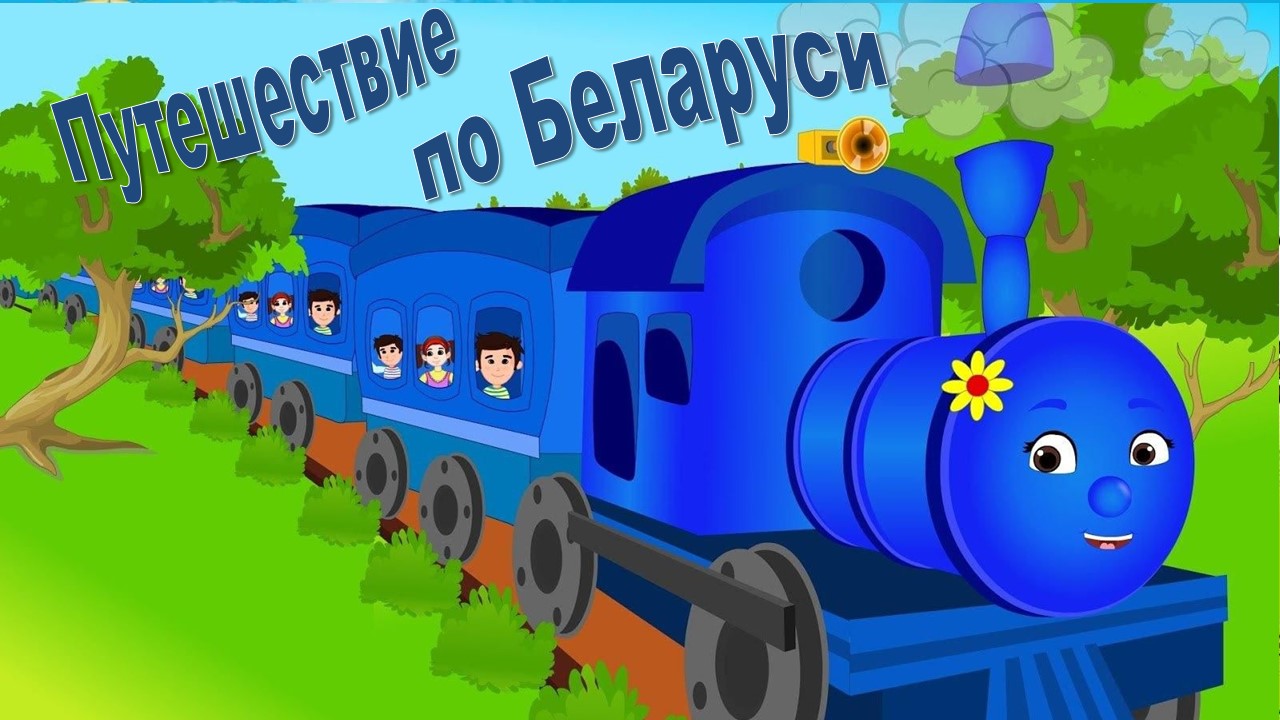 Цели: гражданско-патриотическое воспитание учащихся.Задачи: расширять знания учащихся о Беларуси; формировать ценностное отношение к своей стране; воспитывать любовь к своей Родине, развивать творческие качества учащихся.Оборудование: мультиборд (экран и проектор), музыкальная аппаратура, презентация «Путешествие по Беларуси».Ход мероприятия.Педагог-организатор: Ребята, сегодня мы отправимся в заочное путешествие по нашей стране. Вы узнаете много интересного и поделитесь своими знаниями. А сопровождать нас будет белокрылый символ нашей страны! Кто это? (аист)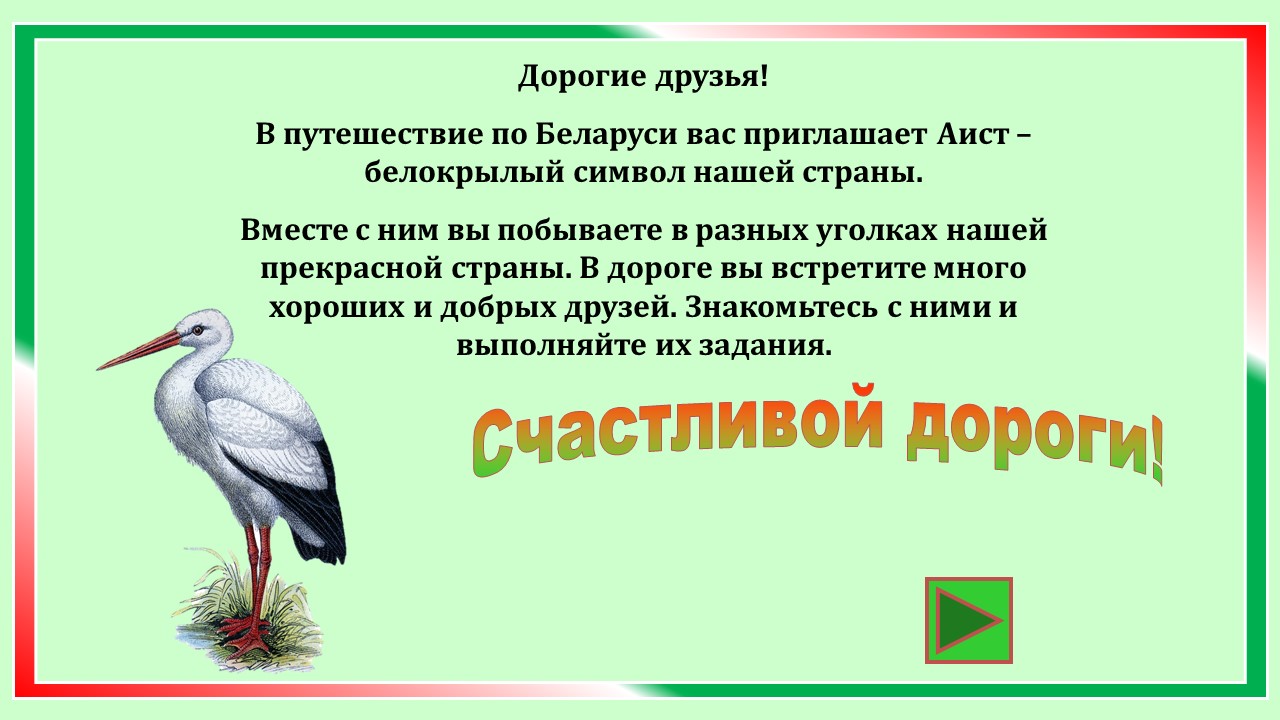 - Но, прежде, чем отправиться в путь, мы проверим, знаете ли вы, как выглядят герб и флаг нашей республики. (На слайде дети показывают, какой герб и флаг принадлежит нашей стране)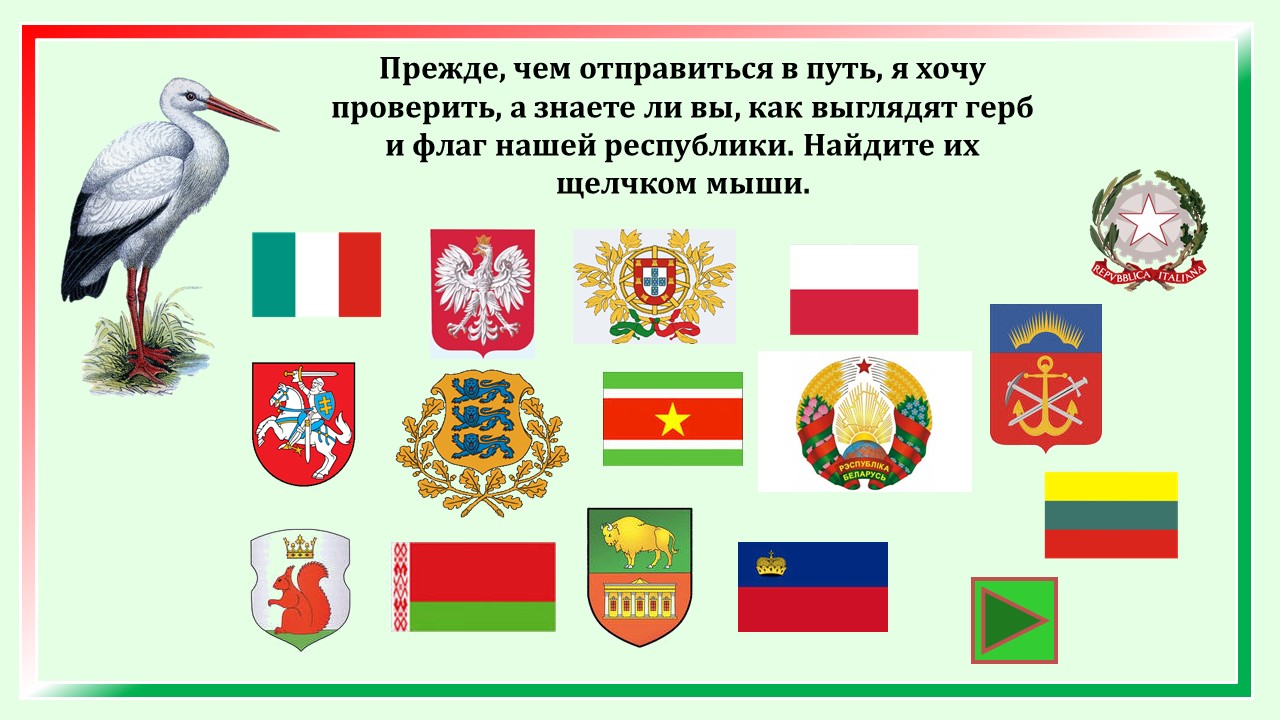 - А сейчас в путь! Видео «Колесики»Педагог-организатор: Нашу Беларусь называют «синеокой». А почему ее так называют? (Из-за большого количества рек и озёр.)  А какие реки протекают по территории нашей страны?  Найдите на слайде те, которые не протекают в Республике Беларусь (На слайде дети показывают реки, которых нет в Беларуси).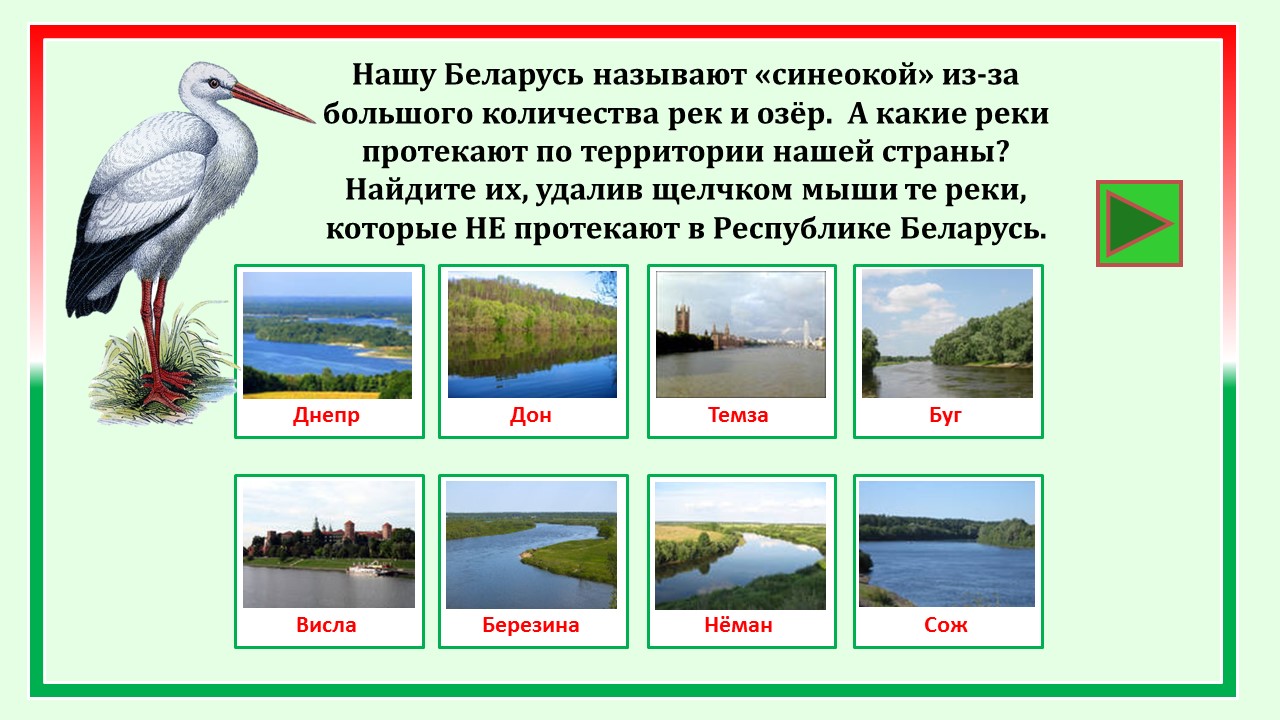 Педагог-организатор: Молодцы! Когда-то Беларусь славилась своим бобровым промыслом. Названия каких белорусских населённых пунктов связаны с животным - бобром? (На слайде дети выбирают те населенные пункты, которые связаны с бобром).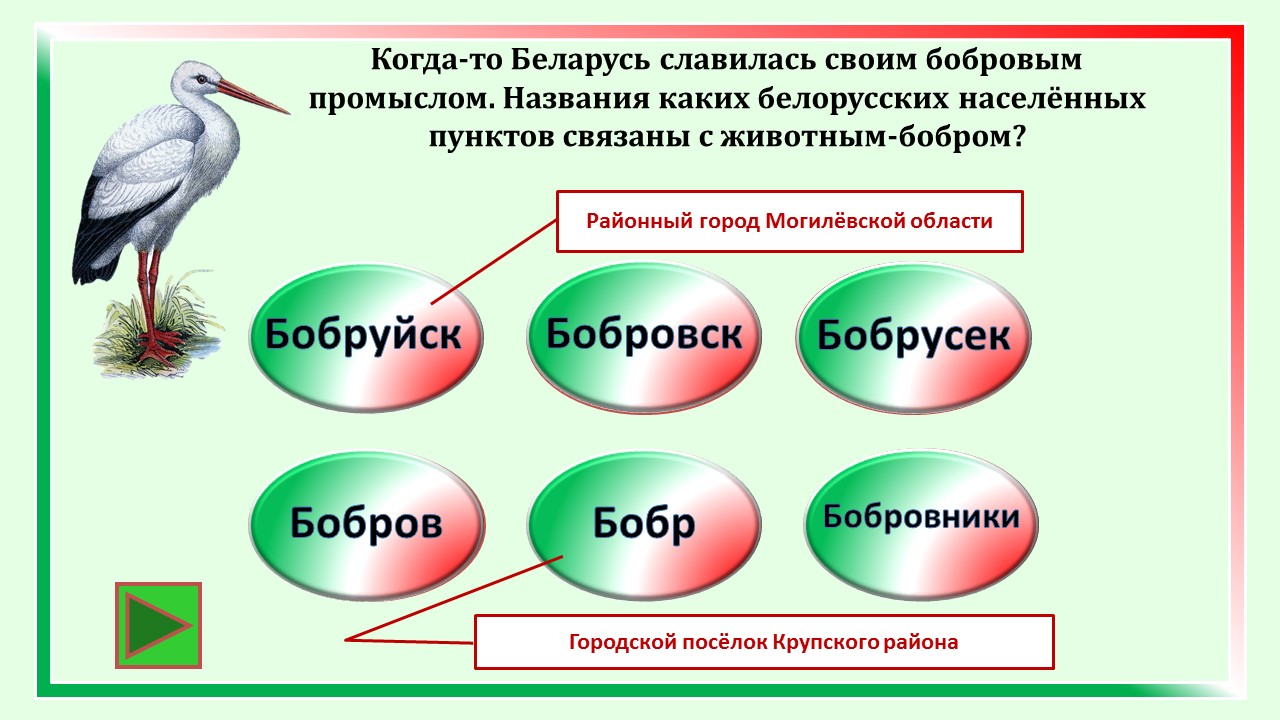 - Молодцы! А сейчас едем дальше! Видео «Колесики»Педагог-организатор. Все вы знаете, что Беловежской пуща – самый большой заповедник страны. Здесь звери, птицы, растения находятся под охраной государства. А какие животные живут в пуще? Найдите их и покажите на слайдах.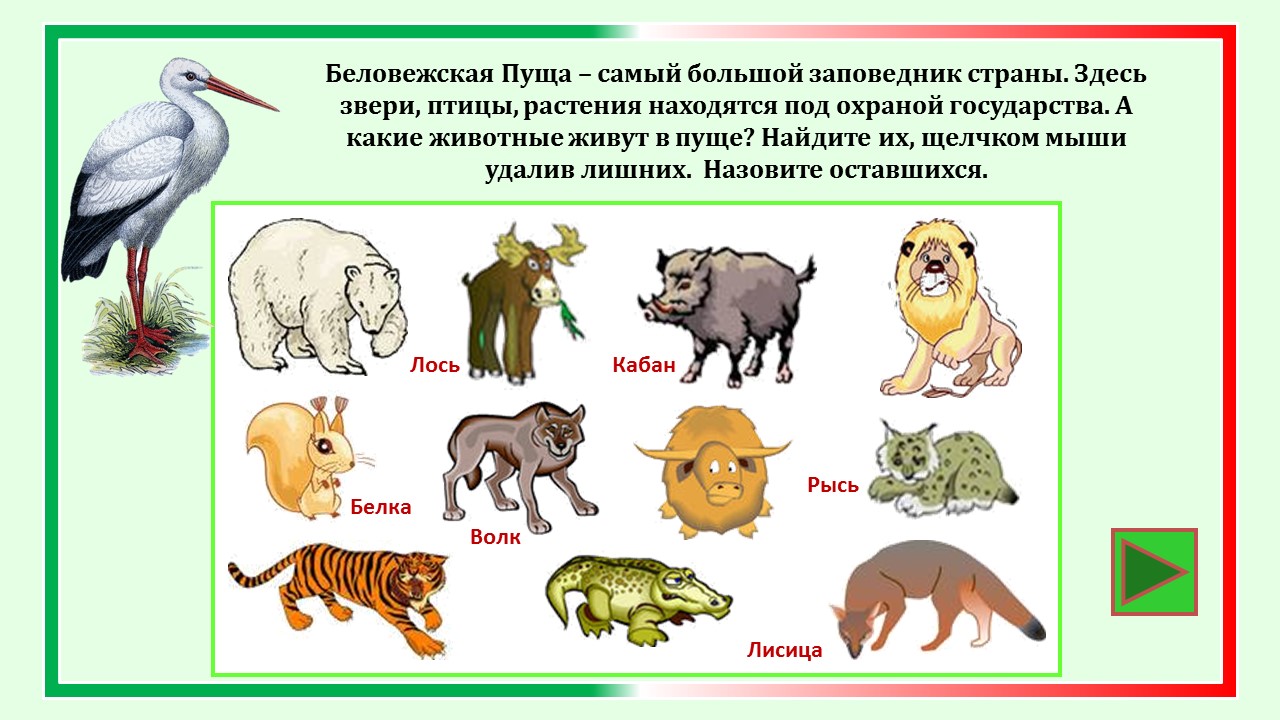 Педагог-организатор. Умницы! Вы, конечно знаете, что в лесах, на лугах страны большое многообразие растений. И следующим заданием будет «собрать гербарий». Но помните, что в гербарий нельзя срывать растения, занесённые в Красную Книгу. (на слайде дети выбирают те растения, которые можно собрать в гербарий).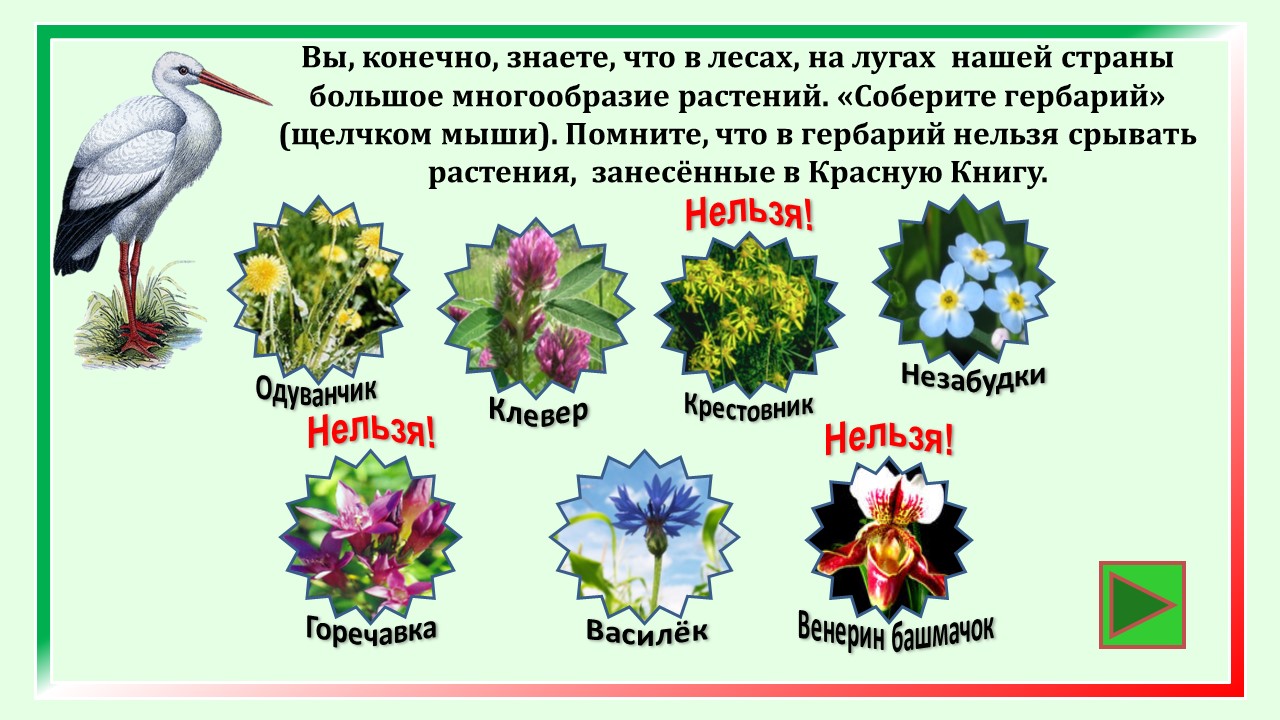 Педагог-организатор. Молодцы! Прекрасный гербарий у вас получился! - Как много рыб водится в реках и озёрах Беларуси! Но здесь есть рыбы, которые не могут находиться в наших водоёмах. Покажите их на слайдах.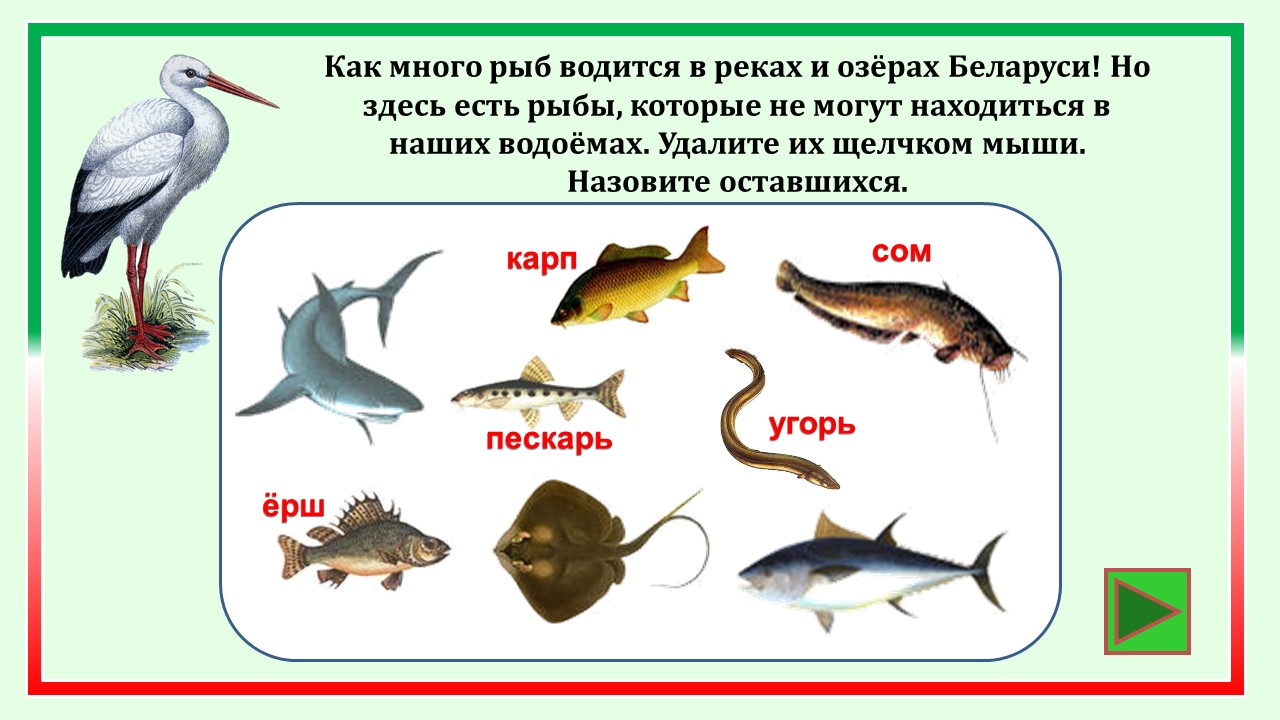 - А сейчас едем дальше! Видео «Колесики».Педагог-организатор. В каждой стране есть самый главный город – столица.                           А какой город является столицей нашей республики? Покажите его на слайде. 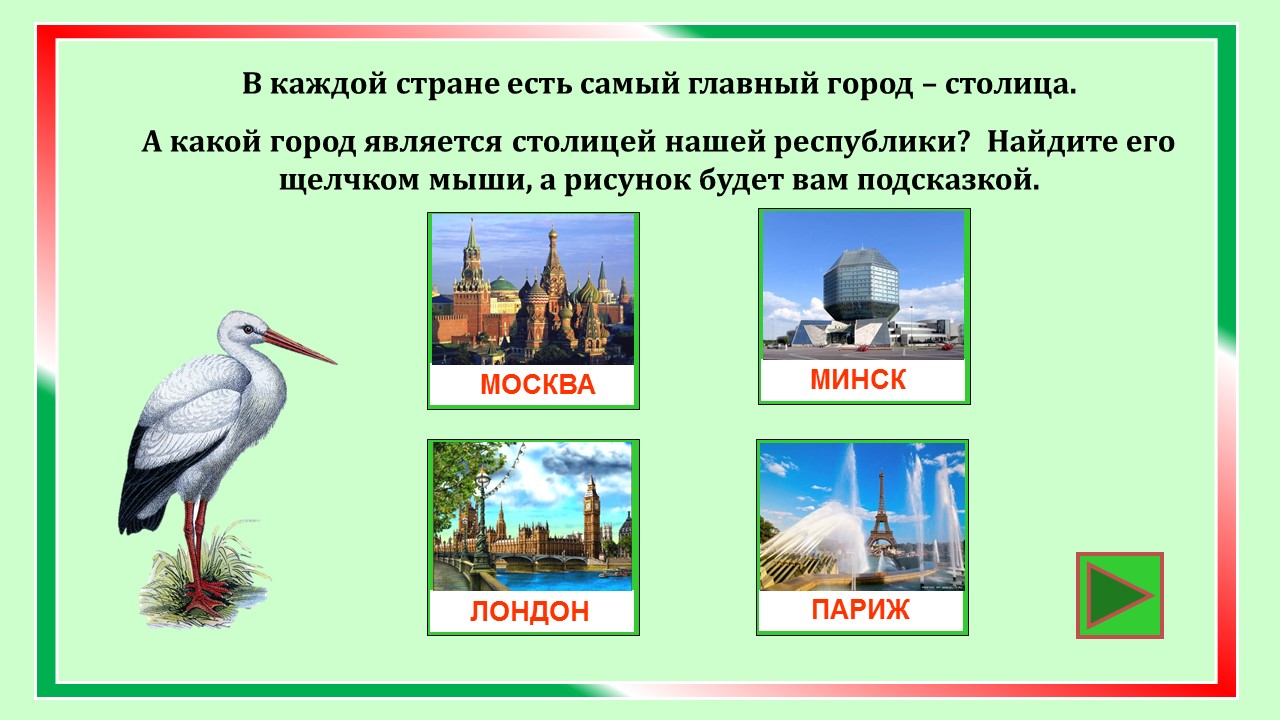 Педагог-организатор. Вы, конечно знаете, что 9 мая наша страна и весь мир отмечают День Победы. Для белорусов есть ещё один знаменательный день – День Независимости Республики Беларусь. Когда он отмечается? И к какому событию приурочен? Выберите правильный вариант на слайде.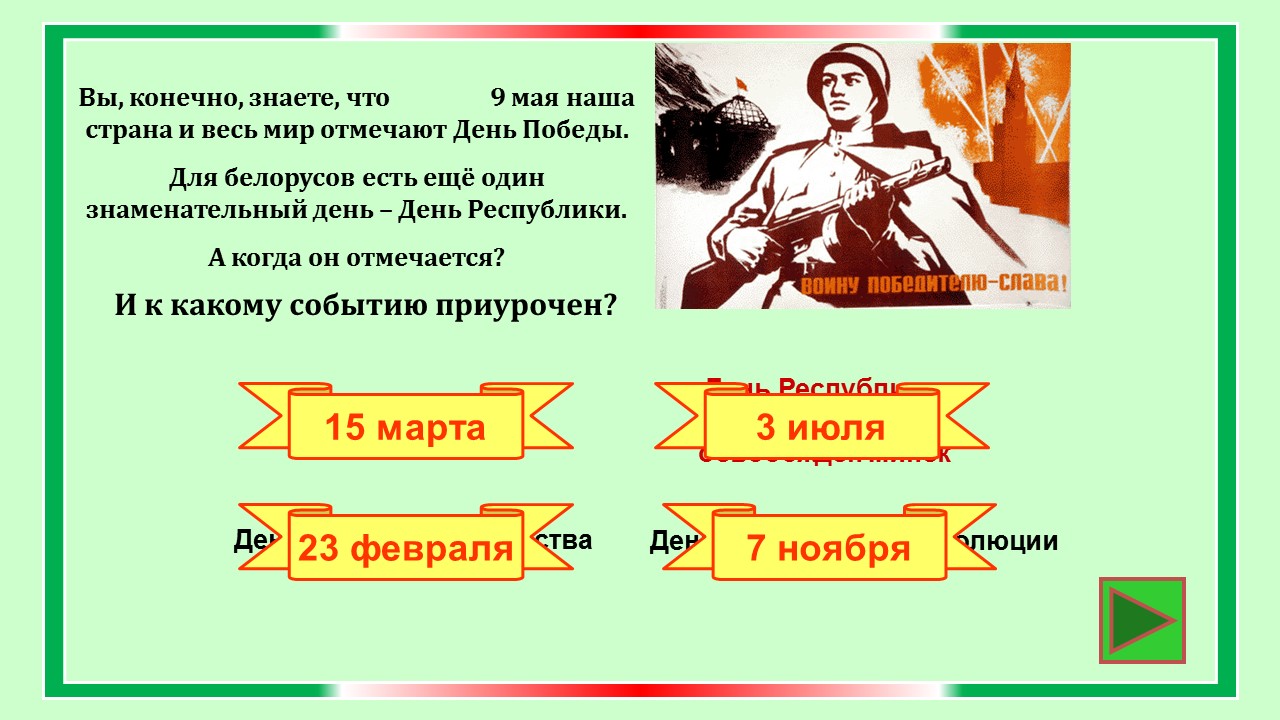 Педагог-организатор.   Белорусский народ не только хорошо трудится, но и умеет хорошо отдыхать. Какие искромётные и задорные наши белорусские народные танцы! А костюмы! Это же - загляденье!  А вы сможете найти танцевальную пару в национальном белорусском костюме?  Посмотрите внимательно на слайд и выберите наш белорусский костюм.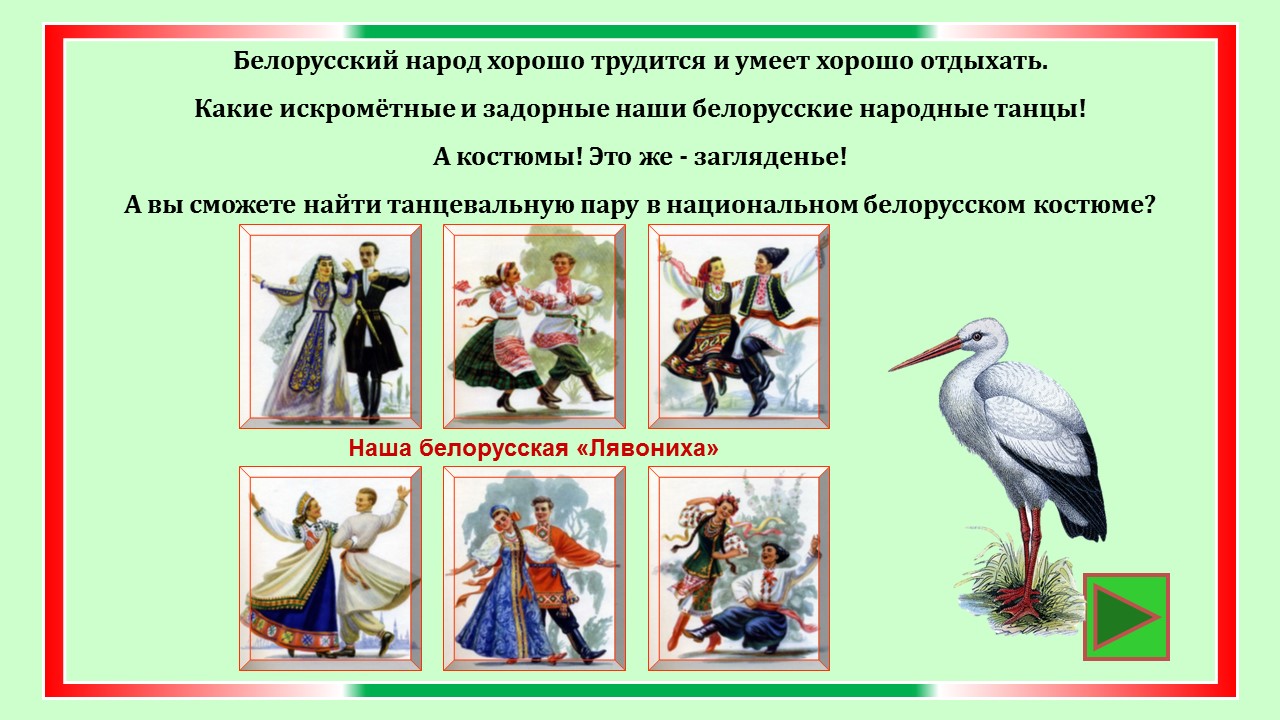 - А сейчас давайте посмотрим самый известный белорусский народный танец.(Видео «ПОЛЬКА»)Педагог-организатор.   А сейчас я предлагаю вам немного потанцевать и поиграть. Приглашаем на сцену по 5 человек от каждой команды. Становитесь кружочком. Под музыку вы будите передавать по кругу венок. На ком музыка остановится, тот выходит в круг и танцует, а затем присаживается на свое место.(Идет игра-танец)- А сейчас едем дальше! Видео «Колесики».Педагог-организатор.   На картинке вы видите фрагмент народного праздника.                                   А что это за праздник? Выберите правильный ответ среди предложенных вариантов.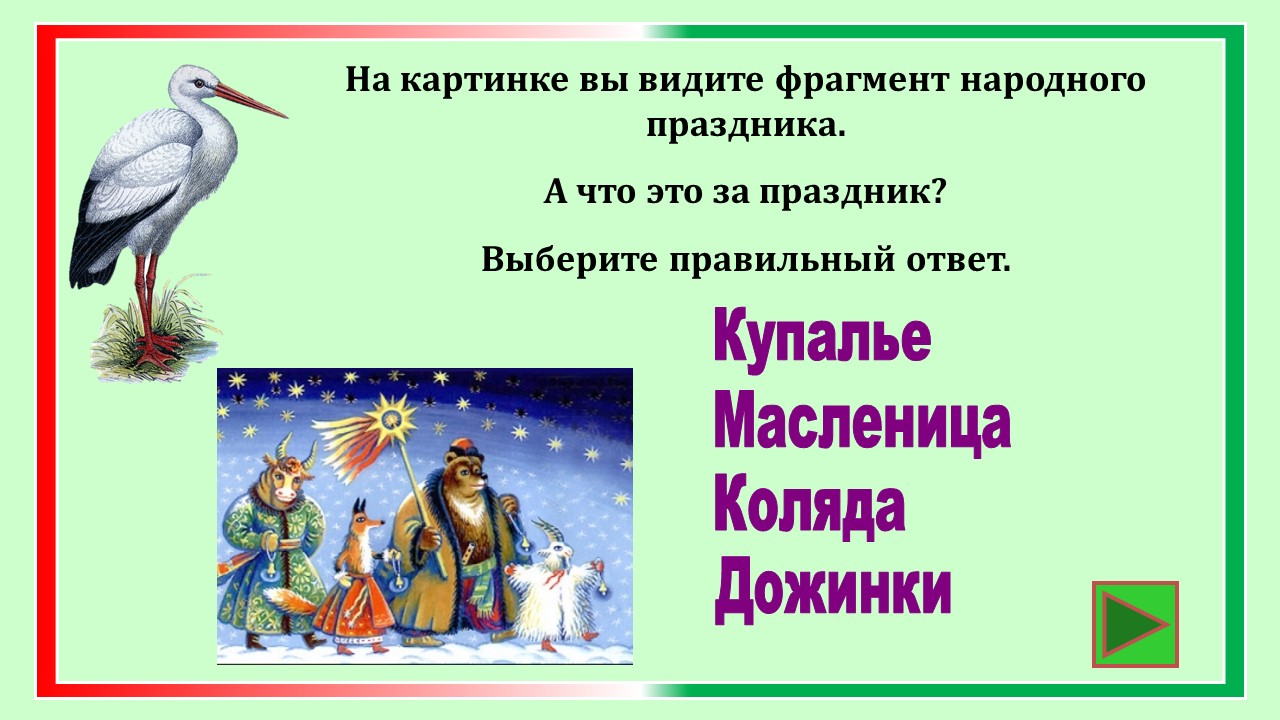 Педагог-организатор. Молодцы! Вы отлично справились со всеми заданиями и совершили очень интересное путешествие по нашей любимой Беларуси. Молодцы! Вы знаете всё о своей стране! А сейчас давайте посмотрим красивое видео про нашу Беларусь.Видео про Беларусь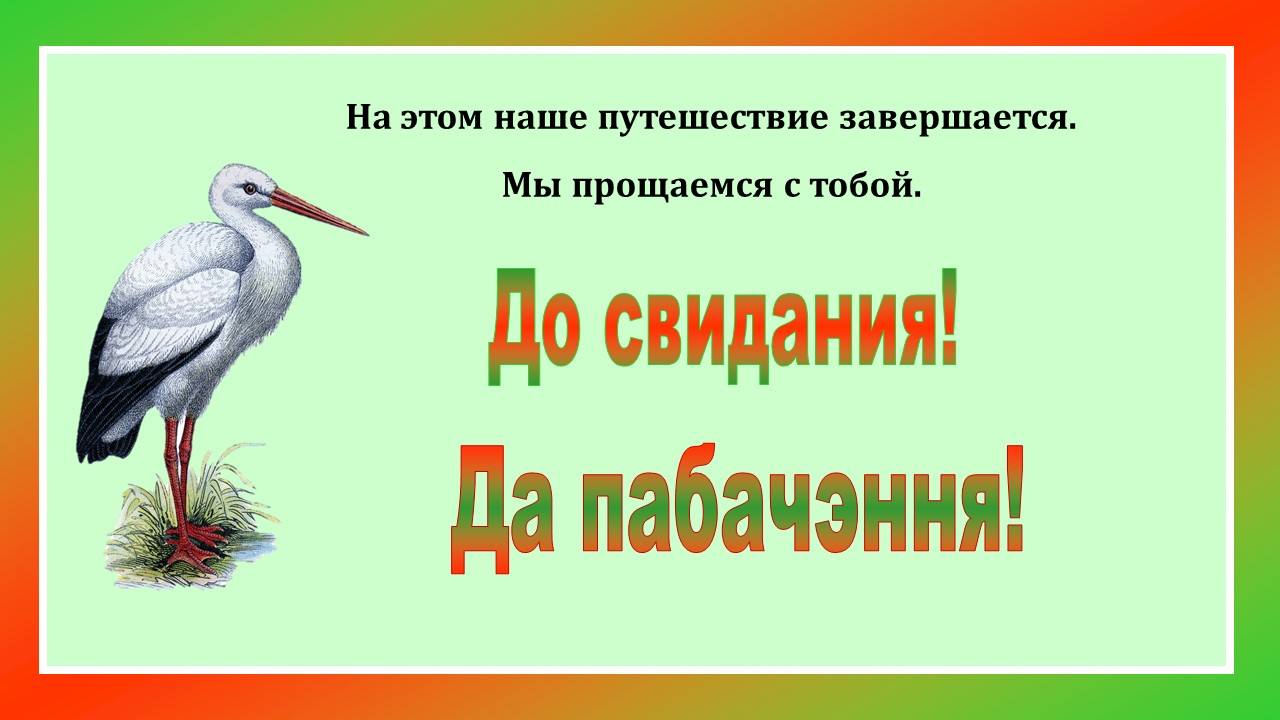 